ОБЛАСТНОЕ ГОСУДАРСТВЕННОЕ БЮДЖЕТНОЕ ОБЩЕОБРАЗОВАТЕЛЬНОЕ УЧРЕЖДЕНИЕ«РОВЕНЬСКАЯ СРЕДНЯЯ ОБЩЕОБРАЗОВАТЕЛЬНАЯ ШКОЛА С УГЛУБЛЕННЫМ ИЗУЧЕНИЕМ ОТДЕЛЬНЫХ ПРЕДМЕТОВ» БЕЛГОРОДСКОЙ ОБЛАСТИПриказот 29 сентября 2023 года	№ 333О назначении координаторовпо реализации плана мероприятий, направленных на формирование и оценкуфункциональной грамотности обучающихся ОГБОУ «Ровеньская СОШ с УИОП» на 2023- 2024 учебный годВ соответствии с письмом департамента государственной политики и управления в сфере общего образования от 28.09.2023г. № 03-1553 «Об организации работы по повышению функциональной грамотности обучающихся», в целях реализации комплекса мер, направленных на формирование функциональной грамотности обучающихся общеобразовательных учреждений Ровеньского района в рамках национального проекта «Образование», в целях  реализации  комплекса  мер, направленных  на  формирование функциональной грамотности обучающихся ОГБОУ «Ровеньская СОШ с УИОП» в рамках национального проекта «Образование»,ПРИКАЗЫВАЮ:Назначить координаторами по реализации мероприятий, направленных на формирование и оценку функциональной грамотности обучающихся ОГБОУ «Ровеньская СОШ с УИОП»:- Малькову Елену Викторовну, заместителя директора ОГБОУ «Ровеньская СОШ с УИОП» - 1-4 классы;- Шевченко Людмилу Григорьевну, заместителя директора ОГБОУ «Ровеньская СОШ с УИОП» - 5-11 классы;Разработать и утвердить Положение по реализации мероприятий, направленных на формирование и оценку функциональной грамотности обучающихся  ОГБОУ «Ровеньская СОШ с УИОП» (Приложение 1)Утвердить план мероприятий, направленных на формирование и оценку функциональной грамотности обучающихся ОГБОУ «Ровеньская СОШ с УИОП»  на 2023-2024 учебный год. (Приложение 2)Контроль за исполнением приказа оставляю за собой.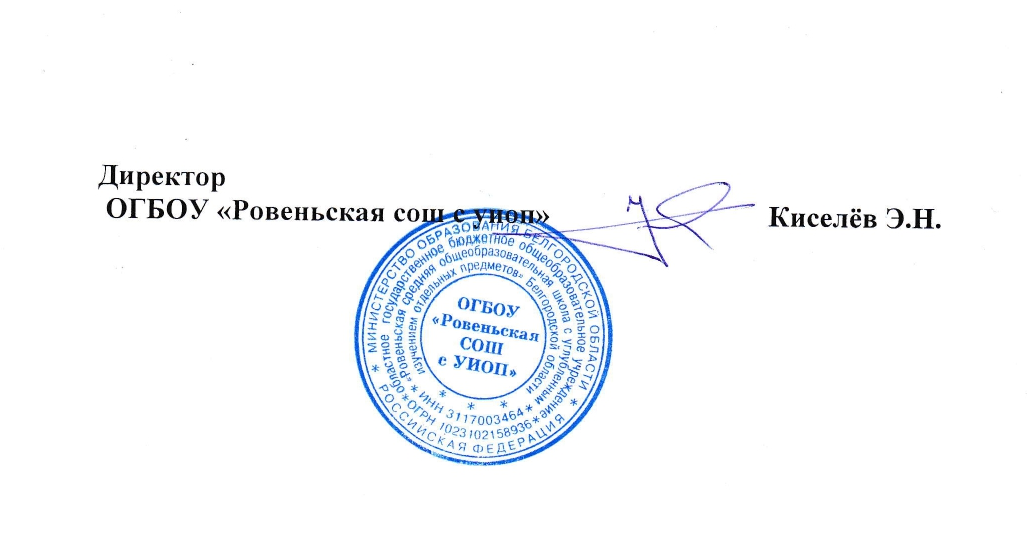 ПОЛОЖЕНИЕО ФОРМИРОВАНИИ ФУНКЦИОНАЛЬНОЙ ГРАМОТНОСТИ ОБУЧАЮЩИХСЯ В ОГБОУ «РОВЕНЬСКАЯ СОШ С УИОП»1.Общие положенияНастоящее Положение о формировании функциональной грамотности обучающихся ОГБОУ «Ровеньская СОШ с УИОП» (далее – Положение) разработано в соответствии с Федеральным законом от 29.12.2012 года № 273- ФЗ «Об образовании в Российской Федерации», письмом Министерства просвещения России от 14.09.2021 № 03-1510 «Об организации работы по повышению функциональной грамотности», в целях реализации комплекса мер, направленных на формирование функциональной грамотности обучающихся в рамках национального проекта «Образование». Настоящее Положение регламентирует деятельность ОГБОУ «Ровеньская СОШ с УИОП»  по формированию функциональной грамотности обучающихся. В положении представлены особенности модели формирования функциональной грамотности в современных условиях, описаны подходы к разработке содержания нового уровня функциональной грамотности, показаны пути его освоения на практике, определены основные подходы к разработке дидактических, механизмов формирования функциональной грамотности, реализующих воспитание обучающихся. 2.Понятие, цели, задачи и признаки формирования функциональной грамотности обучающихсяФункциональная грамотность - это уровень образованности, дающий возможность  на основе практико-ориентированных знаний решать стандартные жизненные задачи в различных сферах деятельности. Функциональная грамотность определяется комплексом факторов: социальных, политических, экономических, культурных и др. Признаки функциональной грамотности: готовность к повышению уровня образованности на основе самостоятельного выбора программ общего и профессионального образования;  способность к осознанному выбору профессии, форм досуговой и трудовой деятельности, защите своих прав и осознании своих обязанностей;  готовность к адаптации в современном обществе, ориентация в возможностях развития качеств личности и обеспечения собственной безопасности; –   способность к коммуникативной деятельности.  3.Достижение уровней информированности и функциональной грамотности является общей задачей и итоговым результатом деятельности ОГБОУ «Ровеньская СОШ с УИОП». Общие компоненты функциональной грамотности имеют свои особенности, определяемые особенностями развития страны: связываются со всем населением и постоянно повышающимся уровнем его образования: являются ступенью, необходимой для последующего становления личности, и рассматривается в связке грамотность  - образованность - профессионализм - культура;инвариантны к особенностям личности, обеспечивают равные стартовые возможности для каждого; имеют профориентационную направленность; являются 	необходимой 	составляющей 	профессионального 	образования, обеспечивающей его гуманитаризацию; рассматриваются как этап и аспект непрерывного образования человека. 3. Компонентный подход как условие формирования функциональной грамотности обучающихся1.Результатом развития функциональной грамотности является овладение обущающимися системой ключевых компетенций, позволяющих молодым людям эффективно применять усвоенные знания в практической ситуации и успешно использовать их в процессе социальной адаптации. 2.При компетентностном подходе к оценке результатов обучения в понятие «функциональная грамотность» вкладывается следующий смысл: читательская грамотность – способность к пониманию и осмыслению письменных текстов, к использованию их содержания для достижения собственных целей, развития знаний и возможностей, активного участия в жизни общества; математическая грамотность – способность человека определять и понимать роль математики в мире, в котором он живет, высказывать хорошо обоснованные математические суждения и использовать математику так, чтобы удовлетворять в настоящем и будущем потребности, присущие созидательному, заинтересованному н мыслящему гражданину; естественнонаучная грамотность– способность использовать естественнонаучные знания для отбора в реальных жизненных ситуациях тех проблем, которые могут быть исследованы и решены с помощью научных методов, для получения выводов, основанных на наблюдениях и экспериментах, необходимых для понимания окружающего мира и тех изменений, которые вносит в него деятельность человека, а также для принятия соответствующих решений.  финансовая грамотность – способность к пониманию финансовых понятий и финансовых рисков, а также навыки, мотивация и уверенность, необходимые для принятия эффективных решений в разнообразных финансовых ситуациях, способствующих улучшению финансового благополучия личности и общества, а также возможности участия в экономической жизни; глобальная грамотность – способность критически рассматривать с различных точек зрения проблемы глобального характера и межкультурного взаимодействия; осознавать, как культурные, религиозные, политические, расовые и иные различия могут оказывать влияние на восприятие, суждения и взгляды людей; вступать в открытое, уважительное и эффективное взаимодействие с другими людьми на основе разделяемого всеми уважения к человеческому достоинству. 3.В соответствии с разделением содержания образования на общее метапредметное (для всех предметов), межпредметное (для цикла предметов или образовательных областей) и предметное (для каждого учебного предмета) предлагается три уровня компетенций: ключевые, которые относятся к общему (метапредметному) содержанию образования;  общепредметные - относятся к определенному кругу учебных предметов и образовательных областей; предметные, т.е. частные по отношению к ключевым и общепредметным компетенциям, имеющие конкретное описание и возможность формирования в рамках учебных предметов. 4.Виды ключевых образовательных компетенций: ценностно-смысловая, общекультурная, учебно-познавательная, информационная, коммуникативная, социальнотрудовая,  компетенция личностного самосовершенствования. Ценностно-смысловая компетенция – это компетенция в сфере мировоззрения, связанная с ценностными представлениями ученика, его способностью видеть и понимать окружающий мир, ориентироваться в нем, осознавать свою роль и предназначение, умением выбирать целевые и смысловые установки для своих действий и поступков, принимать решения. Эта компетенция обеспечивает механизм самоопределения ученика, определяет индивидуальную образовательную траекторию ученика и программу его жизнедеятельности в целом.  Общекультурная компетенция – это круг вопросов, в которых ученик должен быть хорошо осведомлен, обладать познаниями и опытом деятельности духовно-нравственных основ жизни человека и человечества, отдельных народов; культурологических основ семейных, социальных, общественных явлений и традиций; особенностей национальной и общечеловеческой культуры; роли науки и религии в жизни человека, их влиянии на мир; компетенций в бытовой и культурно-досуговой сфере. Учебно-познавательная компетенция – это совокупность компетенций ученика в сфере самостоятельной познавательной деятельности, включающей элементы логической, методологической, общеучебной деятельности, соотнесенной с реальными познаваемыми объектами. К ней относятся: знания и умения целеполагания, планирования, анализа, рефлексии, самооценки учебно-познавательной деятельности; креативные навыки продуктивной деятельности: добывание знаний непосредственно из реальности, владение приемами действий в нестандартных ситуациях, эвристические методы решения проблем; требования соответствующей функциональной грамотности, в том числе умение отличать факты от домыслов, владение измерительными навыками, использование вероятностных, статистических и иных методов познания.  Информационная компетенция – это формирование умения  самостоятельно искать, анализировать и отбирать необходимую информацию, организовывать, преобразовывать, сохранять и передавать ее при помощи реальных объектов (телевизор, магнитофон, телефон, факс, компьютер, принтер, модем, копир) и информационных технологий (аудио- и видеозапись, электронная почта, СМИ, Интернет). Эта компетенция обеспечивает навыки деятельности ученика с информацией, содержащихся в учебных предметах и образовательных областях, в окружающем мире.  Коммуникативная компетенция включает знание необходимых языков, знание способов взаимодействия с окружающими и удаленными людьми, событиями, владение различными социальными ролями в коллективе. Ученик должен уметь представить себя, нависать письмо, анкету, заявление, резюме, задать вопрос, вести дискуссию и  т.д.Коммуникативная компетенция формируется в рамках каждого изучаемого предмета.  Социально-трудовая компетенция – это владение знанием и опытом в:     гражданско-общественной деятельности (выполнение роли гражданина, наблюдателя, избирателя, представителя);    социально-трудовой сфере (права потребителя, покупателя, клиента);    профессиональном самоопределении;    вопросах экономики и права;     области семейных отношений и обязанностей. Компетенция личностного самосовершенствования– это освоение способов физическою, духовного и интеллектуального саморазвития, эмоциональной саморегуляции и самоподдержки. Реальным объектом является ученик, овладевающий способами деятельности в собственных интересах и возможностях. Компетенция личностного самосовершенствования включает: культуру мышления; культуру поведения; основы безопасной жизнедеятельности; правила личной гигиены; заботу о собственном здоровье; внутреннюю экологическую культуру. 5. Ключевые компетенции и предметные области 6.Этапы формирования:  первичный опыт выполнения действия и мотивация;  освоение способа выполнения этого действия;   тренинг, самоконтроль и коррекция;  контроль. 7. Траектория формирования функциональной грамотности: при изучении различных учебных предметов формируется первичный опыт выполнения индивидуальных учебных действий (далее – ИУД) и мотивация к его самостоятельному выполнению;  основываясь на имеющемся опыте, осваивается общий способ (норму, правило, алгоритм и т.д.) выполнения данного ИУД;  далее изученное ИУД включается в практику учения на предметном содержании разных учебных дисциплин, организуется самоконтроль и, при необходимости, коррекция его выполнения;  в завершение организуется контроль уровня сформированности этого ИУД и его системное практическое использование в образовательной практике, как на уроках, так и по внеурочной деятельности. 4. Факторы и индикаторы формирования функциональной грамотности обучающихся1. Факторы, влияющие на развитие функциональной грамотности обучающихся: содержание образования (ФГОС, учебные программы);  формы и методы обучения; система диагностики и оценки учебных достижений обучающихся; программы внешкольного, дополнительного образования; модель управления общеобразовательным учреждением; наличие дружелюбной образовательной среды, основанной на принципах партнерства со всеми заинтересованными сторонами; активная роль родителей в процессе обучения и воспитании детей.  2.Индикаторы функциональной грамотности школьников и их эмпирические показатели: 3.Факторы, определяющие функциональную грамотность выпускника: умение самостоятельно решать конкретные жизненные проблемы в различных сферах (бытовой, коммуникативной, правовой);  компьютерные и информационные умения;  коммуникативные умения. Приложение 2  к приказу № 33 от 29.09.2023г.План мероприятий ОГБОУ «Ровеньская СОШ с УИОП», направленных на формирование и оценку функциональной грамотности обучающихся  на 2023-2024 учебный годСогласованоПредседатель первичной профсоюзной организации                           ОГБОУ «Ровеньская СОШ с УИОП»                       Зубкова Е.В.Утверждено Приказ ОГБОУ «Ровеньская СОШ с УИОП»№235  от  30 августа 2023гДиректор                              Киселёв Э.Н.Компетенции  Сфера проявления компетенции    Виды деятельности в составе компетенции   Учебные предметы, где данная компетенция является ведущей Социальная Сфера общественных отношений (политика, труд, религия, межнациональные отношения, защита окружающей среды, здоровье) Способность брать на себя ответственность, участвовать в совместном принятии решений и т.д. Физическая культура, история, обществознание, экономика, технология Коммуникативная Сфера общения Владение устным и письменным общением  Русский язык, иностранный язык, литература Информационная   Сфера информации Владение новыми технологиями; способностью оценивать информациюИнформатика Учебно-познавательная   Сфера науки, искусства Способность учиться всю жизнь, владение знаниями, умениями, навыками  Физика, химия, биология, география, математика Индикаторы функциональной грамотности Умения (эмпирические показатели) Общая грамотность написать сочинение, реферат; считать без калькулятора; отвечать на вопросы; написать заявление, заполнить какие-либо анкеты, бланк; Компьютерная искать информацию в сети Интернет; пользоваться электронной почтой;  создавать и распечатывать тексты; работать с электронными таблицами; использовать графические редакторы; Грамотность действий в чрезвычайных ситуациях оказывать первую медицинскую помощь пострадавшему;   обратиться за экстренной помощью к специализированным службам; заботиться о своем здоровье; правильно вести себя в ситуациях угрозы личной безопасности; Информационная находить и отбирать необходимую информацию из книг, справочников, энциклопедий и других печатных текстов; читать чертежи, схемы, графики; использовать информацию из СМИ (газеты, журналы, радио, телевидение); пользоваться алфавитным и систематическим каталогом библиотеки;   анализировать числовую информацию; Коммуникативная работать в группе, команде; расположить к себе других людей; не поддаваться колебаниям своего настроения; приспосабливаться к новым, непривычным требованиям и условиям;   организовать работу группы; Владение иностранными языками перевести со словарем аутентичный текст; рассказать о себе, своих друзьях, своем городе; понимать тексты инструкций на упаковках различных товаров, приборов бытовой техники;  общаться с зарубежными друзьями и знакомыми на различные бытовые темы;Грамотность при решении бытовых проблем выбирать продукты, товары и услуги (в магазинах, в разных сервисных службах);  планировать денежные расходы, исходя из бюджета семьи;  использовать различные технические бытовые устройства, пользуясь инструкциями; ориентироваться в незнакомом городе, пользуясь справочником, картой; Правовая и общественно-политическая грамотность отстаивать свои права и интересы; сравнивать гражданское общество и правовое общество; объяснять основные принципы правового государства, конституционные гарантии; давать характеристику и оценивать деятельность государственно-правовых институтов общества. № п/пМероприятиеСрок исполненияОтветственныйРезультат – индикатор реализации мероприятия1.Изучение федеральных  и региональных нормативных и методических материалов по вопросам формирования и оценки функциональных грамотностей обучающихся (читательская грамотность, математическая грамотность, естественнонаучная грамотность, финансовая грамотность, глобальные компетенции и креативное мышление):методологии и критериев оценки качества общего образования в общеобразовательных организациях на основе практики международных исследований качества подготовки обучающихся, утвержденных совместным приказом Рособрнадзора и Минпросвещения подходов международного сравнительного исследования PISA к оценке функциональной грамотности: особенности заданий;материалов федерального проекта «Мониторинг формирования и оценки функциональной грамотности»Сентябрь 2023АдминистрацияРазработанные и утвержденные планымероприятий, направленных на формирование и оценку функциональной грамотности обучающихся2.Назначение школьного координатора с целью методической поддержки педагогов общеобразовательных организаций29.09.2023Малькова Е.В., Шевченко Л.Г., заместители директораПриказ директора  3Разработка и утверждение плана мероприятий  ОГБОУ «Ровеньская СОШ с УИОП», направленных на формирование и оценку функциональной грамотности обучающихся на 2023-2024 учебный годсентябрьМалькова Е.В., Шевченко Л.Г., заместители директораПриложение к приказу4.Участие в муниципальных семинарах-совещаниях по вопросамформирования и оценки функциональной грамотности обучающихсяВ течениегодаАдминистрацияПротоколы5.Организация участия руководителей ШМО и представителей профессиональных педагогических сообществ в муниципальных семинарах-совещаниях по вопросам формирования и оценки функциональной грамотности обучающихсяСентябрь – октябрь 2023Апрель2024АдминистрацияПротоколы ШМО6.Формирование базы данных учителей, участвующих в формировании функциональной грамотности обучающихся 8-9 классов общеобразовательных учреждений Ровеньского района 2023-2024 учебного года по шести направлениям (читательская грамотность, математическая грамотность, естественнонаучная грамотность, финансовая грамотность, глобальные компетенции и креативное мышление)Октябрь 2023Администрация, классные руководителиРезультаты мониторинга7.Выполнение обучающимися 8 классов общеобразовательных учреждений, расположенных на территории Ровеньского района диагностической работы по формированию читательской грамотности (https://fg.resh.edu.ru )С 23 по 27 ноября 2023 годаАдминистрация, классные руководителиРезультаты мониторинга   8Выполнение обучающимися 9 классов общеобразовательных учреждений, расположенных на территории Ровеньского района диагностической работы по формированию математической грамотности (https://fg.resh.edu.ru )С 23 по 27 ноября 2023 годаАдминистрация, классные руководителиРезультаты мониторинга   9Выполнение обучающимися 8 классов общеобразовательных учреждений, расположенных на территории Ровеньского района диагностической работы по формированию математической грамотности (https://fg.resh.edu.ru )С 23 по 30 ноября 2023 годаАдминистрация, классные       руководители, учителя-предметникиРезультаты мониторинга   10Выполнение обучающимися 9 классов общеобразовательных учреждений, расположенных на территории Ровеньского района диагностической работы по формированию естественнонаучной грамотности (https://fg.resh.edu.ru )С 23 по 30 ноября 2023 годаАдминистрация, классные  руководители, учителя- предметникиРезультаты мониторинга    11Выполнение обучающимися 8 классов общеобразовательных учреждений, расположенных на территории Ровеньского района диагностической работы по формированию естественнонаучной грамотности (https://fg.resh.edu.ru ) С 18 по 26 декабря 2023 годаАдминистрация, классные  руководители, учителя- предметникиРезультаты мониторинга   12Выполнение обучающимися 9 классов общеобразовательных учреждений, расположенных на территории Ровеньского района диагностической работы по формированию читательской грамотности (https://fg.resh.edu.ru )С 18 по 26 декабря 2023 годаАдминистрация, классные  руководители, учителя-предметникиРезультаты мониторинга    13Проведение мониторинга реализации школьного плана мероприятий, направленного на формирование и оценку функциональной грамотности обучающихся общеобразовательных учреждений Ровеньского района в 2023-2024 учебном году  До 29 декабряАдминистрация, классные  руководители, учителя-предметникисправка   14Проведение диагностики для выявления уровня сформированности функциональной грамотности у обучающихся 1-11 классовФевраль2024 годаАдминистрация, классные  руководители протоколы15.Проведение совещания при директоре на тему «Эффективные приемы работы по формированию функциональной грамотности школьников»Апрель 2024 годаАдминистрация, педагогиПротокол16.Анализ эффективности реализации школьного плана мероприятий по  вопросам формирования и оценки функциональной грамотности обучающихся ОГБОУ «Ровеньская СОШ с УИОП»Июнь 2024АдминистрацияАналитическая  справка17.Обобщение инновационного опыта педагогов школы по вопросамформирования и оценки функциональной грамотности обучающихся ипредставление опыта на заседаниях муниципальных методических объединенийАвгуст 2024Руководители ШМОПротоколы заседаний ММО18.Формирование школьного плана мероприятий по вопросамформирования и оценки функциональной грамотности обучающихся на 2024-2025 учебный год на основе анализаАвгуст - сентябрь 2024АдминистрацияПлан мероприятий        по вопросамформирования и оценки функциональной грамотности обучающихся на2022/2023 учебный год.